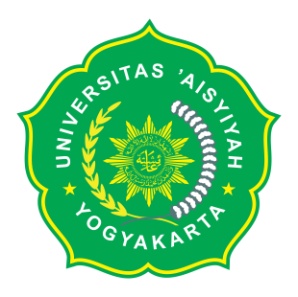 RENCANA PEMBELAJARAN SEMESTER (RPS)  PROGRAM STUDI ADMINISTRASI PUBLIK JENJANG STRATA 1FAKULTAS EKONOMI, ILMU SOSIAL DAN HUMANIORAUNIVERSITAS ‘AISYIYAH  YOGYAKARTAMATRIK PEMBELAJARAN RANCANGAN TUGASMATA KULIAH PENGANTAR ILMU POLITIKTUJUAN TUGASMahasiswa menjelaskan mengenai konsep Pemberdayaan sebagai suatu proses partisipasiURAIAN TUGASObyek Garapan	: Mencari sumber referensi berkaitan dengan Pemberdayaan sebagai suatu proses partisipasiBatasan yang harus dikerjakan:Setiap individu diminta untuk mencari pengertian Pemberdayaan sebagai suatu proses partisipasiMelakukan penulisan dan penjelasan berkaitan dengan Pemberdayaan sebagai suatu proses partisipasiMelakukan list tentang jenis penyajian dataMetode/Cara Pengerjaan (acuan cara pengerjaan):Penugasan ini diberikan pada saat proses teori selesai disampaikan. Tugas bersifat individual. Setiap individu menulis dan menjelaskan konsep. Setiap individu menyusun data dalam worksheet yang telah disediakan (lembar kerja)Setiap individu melakukan pemaparan didepan kelas berkaitan review sumber bacaan Diskusi kelas untuk memberikan pemahaman mengenai Pemberdayaan sebagai suatu proses partisipasiMembuat laporan hasil di worksheet atau lembar kerja. Deskripsi Luaran tugas yang dihasilkan:	Laporan hasil review berkaitan dengan Pemberdayaan sebagai suatu proses partisipasiBobot dan sistem penilaian	Bobot tugas 10% dari total nilaiKRITERIA PENILAIAN Penilaian Hard SkillsGRADING SCHEMEPenilaian SoftskillsKRITERIA  Penilaian sikap tanggungjawabKeteranganKRITERIA  : Belajar MandiriKeteranganBAHAN PEMBELAJARAN Buku, jurnal, artikel  Handout dalam bentuk power pointWorksheets (lembar kerja)WORKSHEETS (LEMBAR KERJA)MATA KULIAH             : PEMBERDAYAAN MASYARAKATMATA KULIAH             : PEMBERDAYAAN MASYARAKATMATA KULIAH             : PEMBERDAYAAN MASYARAKATJENIS MATA KULIAH       : PILIHAN PENEMPATAN              : SEMESTER VI (enam) PENEMPATAN              : SEMESTER VI (enam) PENEMPATAN              : SEMESTER VI (enam) KODE MATA KULIAH       : ADP6033BESARAN sks                 : 3 sks (2 sks TEORI, 1 sks seminar)BESARAN sks                 : 3 sks (2 sks TEORI, 1 sks seminar)BESARAN sks                 : 3 sks (2 sks TEORI, 1 sks seminar)BESARAN sks                 : 3 sks (2 sks TEORI, 1 sks seminar)DOSEN PENANGGUNG-JAWAB   : Nur Fitri Mutmainah, S.IP.,MPA                                 DOSEN PENANGGUNG-JAWAB   : Nur Fitri Mutmainah, S.IP.,MPA                                 DOSEN PENANGGUNG-JAWAB   : Nur Fitri Mutmainah, S.IP.,MPA                                 DOSEN PENANGGUNG-JAWAB   : Nur Fitri Mutmainah, S.IP.,MPA                                 DESKRIPSI SINGKAT MATA KULIAHMata Kuliah ini bertujuan agar mahasiswa memiliki pemahaman mengenai konsep pemberdayaan, pentingnya pemberdayaan masyarakat dalam pembangunan daerah dan nasional. Mata Kuliah ini bertujuan agar mahasiswa memiliki pemahaman mengenai konsep pemberdayaan, pentingnya pemberdayaan masyarakat dalam pembangunan daerah dan nasional. Mata Kuliah ini bertujuan agar mahasiswa memiliki pemahaman mengenai konsep pemberdayaan, pentingnya pemberdayaan masyarakat dalam pembangunan daerah dan nasional. CAPAIAN PEMBELAJARAN SIKAP (CP S)S3, S4, S6, S10Berkontribusi dalam peningkatan mutu kehidupan bermasyarakat, berbangsa, dan bernegara berdasarkan Pancasila; S3Berperan sebagai warga negara yang bangga dan cinta tanah air, memiliki nasionalisme serta rasa tanggungjawab pada negara dan bangsa;S4Bekerja sama dan memiliki kepekaan sosial serta kepedulian terhadap masyarakat dan lingkungan;S6Menginternalisasi semangat kemandirian, kejuangan, dan kewirausahaan;S10Berkontribusi dalam peningkatan mutu kehidupan bermasyarakat, berbangsa, dan bernegara berdasarkan Pancasila; S3Berperan sebagai warga negara yang bangga dan cinta tanah air, memiliki nasionalisme serta rasa tanggungjawab pada negara dan bangsa;S4Bekerja sama dan memiliki kepekaan sosial serta kepedulian terhadap masyarakat dan lingkungan;S6Menginternalisasi semangat kemandirian, kejuangan, dan kewirausahaan;S10CAPAIAN PEMBELAJARAN KETRAMPILAN KHUSUS  (CP KK)KK16Mampu memberdayakan masyarakat melalui pendampingan, KK16Mampu memberdayakan masyarakat melalui pendampingan, KK16CAPAIAN PEMBELAJARAN MATA KULIAH (CP MK)1.	Mahasiswa mampu berkontribusi dalam peningkatan mutu kehidupan bermasyarakat, berbangsa, dan bernegara berdasarkan Pancasila2.	Mahasiswa mampu  menguasai konsep konsep pemberdayaan masyarakat, tujuan pemberdayaan masyarakat, perkembangan pemberdayaan masyrakat di Indonesia dan pelaksanaan pemberdayaan dalam konteks pembangunan berkelanjutan. 1.	Mahasiswa mampu berkontribusi dalam peningkatan mutu kehidupan bermasyarakat, berbangsa, dan bernegara berdasarkan Pancasila2.	Mahasiswa mampu  menguasai konsep konsep pemberdayaan masyarakat, tujuan pemberdayaan masyarakat, perkembangan pemberdayaan masyrakat di Indonesia dan pelaksanaan pemberdayaan dalam konteks pembangunan berkelanjutan. 1.	Mahasiswa mampu berkontribusi dalam peningkatan mutu kehidupan bermasyarakat, berbangsa, dan bernegara berdasarkan Pancasila2.	Mahasiswa mampu  menguasai konsep konsep pemberdayaan masyarakat, tujuan pemberdayaan masyarakat, perkembangan pemberdayaan masyrakat di Indonesia dan pelaksanaan pemberdayaan dalam konteks pembangunan berkelanjutan. BAHAN KAJIANKonsep pembangunan Konsep pemberdayaan Pemberdayaan dalam konsep proses Lingkup dan tahapan pemberdayaan Pemberdayaan dan lingkungan Aktor dalam pemberdayaan Metode pemberdayaan Materi pemberdayaan Perencanaan program Pelaksanaan program Evaluasi dan pelaporan dalam pemberdayaan masyarakat. Konsep pembangunan Konsep pemberdayaan Pemberdayaan dalam konsep proses Lingkup dan tahapan pemberdayaan Pemberdayaan dan lingkungan Aktor dalam pemberdayaan Metode pemberdayaan Materi pemberdayaan Perencanaan program Pelaksanaan program Evaluasi dan pelaporan dalam pemberdayaan masyarakat. Konsep pembangunan Konsep pemberdayaan Pemberdayaan dalam konsep proses Lingkup dan tahapan pemberdayaan Pemberdayaan dan lingkungan Aktor dalam pemberdayaan Metode pemberdayaan Materi pemberdayaan Perencanaan program Pelaksanaan program Evaluasi dan pelaporan dalam pemberdayaan masyarakat. DAFTAR RUJUKAN Mulyono, S. E. (2017). Kemiskinan Pemberdayaan Masyarakat. Yogyakarta: OmbakTiga.Mardikanto, T., & Soebiato, P. (2012). Pemberdayaan masyarakat dalam perspektif kebijakan publik.Alexander Abe.2001.Perencanaan Daerah “Memperkuat Prakarsa Rakyat Dalam Otonomi Daerah”.Yogyakarta: Lapera Pustaka Utama. Ife,J.W.1997.Community Development: Creating Community Alternatives – vision, analysis and practice. Melbourne: Longman.Loekman Soetrisno. 1995. Menuju Masyarakat Partisipatif. Yogyakarta. Penerbit Kanisius Onny S Priyono & AMW Pranarka,1996. Pemberdayaan; Konsep, Kebijakan dan Implementasi. Jakarta. Centre for Strategic and Interenasional Studies Sunyoto Usman, 1998. Pembangunan dan Pemberdayaan Masyarakat. Yogyakarta, Pustaka Pelajar Suwarsono &Alvin Y.So.2006.Perubahan Sosial dan Pembangunan.Jakarta.Pustaka LP3ES Tjahya Supriatna . 2000. Strategi Pembangunan dan Kemiskinan. Jakarta: Rineka CiptaMulyono, S. E. (2017). Kemiskinan Pemberdayaan Masyarakat. Yogyakarta: OmbakTiga.Mardikanto, T., & Soebiato, P. (2012). Pemberdayaan masyarakat dalam perspektif kebijakan publik.Alexander Abe.2001.Perencanaan Daerah “Memperkuat Prakarsa Rakyat Dalam Otonomi Daerah”.Yogyakarta: Lapera Pustaka Utama. Ife,J.W.1997.Community Development: Creating Community Alternatives – vision, analysis and practice. Melbourne: Longman.Loekman Soetrisno. 1995. Menuju Masyarakat Partisipatif. Yogyakarta. Penerbit Kanisius Onny S Priyono & AMW Pranarka,1996. Pemberdayaan; Konsep, Kebijakan dan Implementasi. Jakarta. Centre for Strategic and Interenasional Studies Sunyoto Usman, 1998. Pembangunan dan Pemberdayaan Masyarakat. Yogyakarta, Pustaka Pelajar Suwarsono &Alvin Y.So.2006.Perubahan Sosial dan Pembangunan.Jakarta.Pustaka LP3ES Tjahya Supriatna . 2000. Strategi Pembangunan dan Kemiskinan. Jakarta: Rineka CiptaMulyono, S. E. (2017). Kemiskinan Pemberdayaan Masyarakat. Yogyakarta: OmbakTiga.Mardikanto, T., & Soebiato, P. (2012). Pemberdayaan masyarakat dalam perspektif kebijakan publik.Alexander Abe.2001.Perencanaan Daerah “Memperkuat Prakarsa Rakyat Dalam Otonomi Daerah”.Yogyakarta: Lapera Pustaka Utama. Ife,J.W.1997.Community Development: Creating Community Alternatives – vision, analysis and practice. Melbourne: Longman.Loekman Soetrisno. 1995. Menuju Masyarakat Partisipatif. Yogyakarta. Penerbit Kanisius Onny S Priyono & AMW Pranarka,1996. Pemberdayaan; Konsep, Kebijakan dan Implementasi. Jakarta. Centre for Strategic and Interenasional Studies Sunyoto Usman, 1998. Pembangunan dan Pemberdayaan Masyarakat. Yogyakarta, Pustaka Pelajar Suwarsono &Alvin Y.So.2006.Perubahan Sosial dan Pembangunan.Jakarta.Pustaka LP3ES Tjahya Supriatna . 2000. Strategi Pembangunan dan Kemiskinan. Jakarta: Rineka CiptaKOMPONEN PENILAIANUjian Tengah Semester 26,67%Ujian Akhir Semester 26,67%Seminar 26,67 % Tugas 20%Ujian Tengah Semester 26,67%Ujian Akhir Semester 26,67%Seminar 26,67 % Tugas 20%Ujian Tengah Semester 26,67%Ujian Akhir Semester 26,67%Seminar 26,67 % Tugas 20%MINGGU  KE MINGGU  KE SUB CP MK (SEBAGAI KEMAMPUAN AKHIR YANG DIHARAPKAN)BAHAN KAJIAN /MATERI PEMBELAJARANMETODE PEMBELAJARAN (ESTIMASI WAKTU)PENGALAMAN BELAJAR MAHASISWAPENILAIANPENILAIANPENILAIANMINGGU  KE MINGGU  KE SUB CP MK (SEBAGAI KEMAMPUAN AKHIR YANG DIHARAPKAN)BAHAN KAJIAN /MATERI PEMBELAJARANMETODE PEMBELAJARAN (ESTIMASI WAKTU)PENGALAMAN BELAJAR MAHASISWAINDIKATOR PENILAIANMETODE DAN INSTRUMEN PENILAIANBOBOT NILAI'(1)'(1)'(2)'(3)'(4)'(5)'(6)'(7)(8)11Mahasiswa memahami Definisi, Ruang Lingkup dan Batasan Konsep pemberdayaan masyarakat Kontrak Belajar, Rencana Pembelajaran Semester, Satuan Acara Perkuliahan, Indikator Penilaian TugasDefinisi, Ruang Lingkup Pemberdayaan Masyarakat Ceramah, Diskusi, Tanya Jawab Kuliah teori via online WA grup/Zoom/E learning UNISA) : 3 sks = 1x TM (1 TM = 2 x 50' = 100 menit);Telah menempuh pembelajaran kelas mengenai Definisi, Ruang Lingkup dan Pemberdayaan MasyarakatKemampuan berkomunikasi, memahami,dan  menjelaskan atau mereview kembali materi yang telah disampaikan Diskusi, tanya jawab forum kelas Mahasiswa mengetahui dan memahami konsep dan teori pemberdayaan kaitannya dengan pembangunan Konsep dan pengertian pemberdayaan masyarakat Ceramah, Diskusi, Tanya Jawab Kuliah teori via online WA grup/Zoom/E learning UNISA) : 3 sks = 1x TM (1 TM = 2 x 50' = 100 menit);Mahasiswa telah mempelajari dan mencari sumber referensi pembelajaran berkaitan dengan konsep pemberdayaan dalam pembangunan Kemampuan berkomunikasi, memahami,dan  menjelaskan atau mereview kembali materi yang telah disampaikanDiskusi, tanya jawab forum kelas 22Mahasiswa mengetahui dan memahami konsep pemberdayaan masyarakat sebagai suatu proses m konsep pembelajaran, kapasitas, kelembagaan sistem dan jaringanKonsep pemberdayaan masyarakat sebagai suatu proses m konsep pembelajaran, kapasitas, kelembagaan sistem dan jaringan Ceramah, Diskusi, Tanya Jawab Kuliah teori via online WA grup/Zoom/E learning UNISA) : 3 sks = 1x TM (1 TM = 2 x 50' = 100 menit);Mahasiswa telah mempelajari dan mencari sumber referensi pembelajaran berkaitan dengan Konsep pemberdayaan masyarakat sebagai suatu prosesKemampuan berkomunikasi, memahami,dan  menjelaskan atau mereview kembali materi yang telah disampaikanDiskusi, tanya jawab forum kelas Mahasiswa mengetahui dan memahami konsep Pemberdayaan sebagai suatu proses partisipasiPemberdayaan sebagai suatu proses partisipasi Ceramah, Diskusi, Tanya Jawab Kuliah teori via online WA grup/Zoom/E learning UNISA) : 3 sks = 1x TM (1 TM = 2 x 50' = 100 menit);Mahasiswa telah mempelajari dan mencari sumber referensi pembelajaran berkaitan dengan Konsep pemberdayaan masyarakat sebagai suatu prosesKemampuan berkomunikasi, memahami,dan  menjelaskan atau mereview kembali materi yang telah disampaikanDiskusi, tanya jawab forum kelas 33Mahasiswa mengetahui dan memahami konsep Prinsip – prinsip dalam pemberdayaan masyarakatPrinsip – prinsip dalam pemberdayaan masyarakat Ceramah, Diskusi, Tanya Jawab Kuliah teori via online WA grup/Zoom/E learning UNISA) : 3 sks = 1x TM (1 TM = 2 x 50' = 100 menit);Mahasiswa telah mempelajari dan mencari sumber referensi pembelajaran berkaitan dengan Prinsip – prinsip dalam pemberdayaan masyarakatKemampuan berkomunikasi, memahami,dan  menjelaskan atau mereview kembali materi yang telah disampaikanDiskusi, tanya jawab forum kelas Mahasiswa mengetahui dan memahami konsep dan ruang lingkup tahapan dalam pemberdayaan masyarakat Lingkup dan tahapan pemberdayaan masyarakat Ceramah, Diskusi, Tanya Jawab Kuliah teori via online WA grup/Zoom/E learning UNISA) : 3 sks = 1x TM (1 TM = 2 x 50' = 100 menit);Mahasiswa telah mempelajari dan mencari sumber referensi pembelajaran berkaitan dengan Lingkup dan tahapan pemberdayaan masyarakatKemampuan berkomunikasi, memahami,dan  menjelaskan atau mereview kembali materi yang telah disampaikanDiskusi, tanya jawab forum kelas 44Mahasiswa mengetahui dan memahami teori – teori dan manfaat dalam pemberdayaan masyarakat Teori manfaat dalam pemberdayaan masyarakat Ceramah, Diskusi, Tanya Jawab Kuliah teori via online WA grup/Zoom/E learning UNISA) : 3 sks = 1x TM (1 TM = 2 x 50' = 100 menit);Mahasiswa telah mempelajari dan mencari sumber referensi pembelajaran berkaitan dengan manfaat pemberdayaan masyarakat Kemampuan berkomunikasi, memahami,dan  menjelaskan atau mereview kembali materi yang telah disampaikanDiskusi, tanya jawab forum kelas Mahasiswa mengetahui dan memahami serta mampu menjelaskan pendekatan-pendekatan dalam pemberdayaan Pendekatan dalam pemberdayaan (teori pendekatan) Ceramah, Diskusi, Tanya Jawab Kuliah teori via online WA grup/Zoom/E learning UNISA) : 3 sks = 1x TM (1 TM = 2 x 50' = 100 menit);Mahasiswa telah mempelajari dan mencari sumber referensi pembelajaran berkaitan dengan pendekatan-pendekatan dalam pemberdayaan masyarakat Kemampuan berkomunikasi, memahami,dan  menjelaskan atau mereview kembali materi yang telah disampaikanDiskusi, tanya jawab forum kelas 55Mahasiswa mengetahui dan memahami serta mampu menjelaskan pendekatan-pendekatan dalam pemberdayaanPendekatan dalam pemberdayaan (strategi pendekatan)Ceramah, Diskusi, Tanya Jawab Kuliah teori via online WA grup/Zoom/E learning UNISA) : 3 sks = 1x TM (1 TM = 2 x 50' = 100 menit);Mahasiswa telah mempelajari dan mencari sumber referensi pembelajaran berkaitan dengan pendekatan-pendekatan dalam pemberdayaan masyarakatKemampuan berkomunikasi, memahami,dan  menjelaskan atau mereview kembali materi yang telah disampaikanDiskusi, tanya jawab forum kelas Mahasiswa mengetahui dan memahami serta mampu menjelaskan materi pemberdayaan masyarakat Materi pemberdayaan masyarakat (bina manusia dan usaha) Ceramah, Diskusi, Tanya Jawab Kuliah teori via online WA grup/Zoom/E learning UNISA) : 3 sks = 1x TM (1 TM = 2 x 50' = 100 menit);Mahasiswa telah mempelajari dan mencari sumber referensi pembelajaran berkaitan dengan materi pemberdayaan masyarakat Kemampuan berkomunikasi, memahami,dan  menjelaskan atau mereview kembali materi yang telah disampaikanDiskusi, tanya jawab forum kelas 66Mahasiswa mengetahui dan memahami serta mampu menjelaskan materi pemberdayaan masyarakatMateri pemberdayaan masyarakat (bina lingkungan, kelembagaan dan pemberdayaan perempuan  dan lingkungan) Ceramah, Diskusi, Tanya Jawab Kuliah teori via online WA grup/Zoom/E learning UNISA) : 3 sks = 1x TM (1 TM = 2 x 50' = 100 menit);Mahasiswa telah mempelajari dan mencari sumber referensi pembelajaran berkaitan dengan materi pemberdayaan masyarakat Kemampuan berkomunikasi, memahami,dan  menjelaskan atau mereview kembali materi yang telah disampaikanDiskusi, tanya jawab forum kelas Mahasiswa mengetahui dan memahami serta mampu menjelaskan metode dalam pemberdayaan masyarakat Metode pemberdayaan masyaraat (Ragam metode dan prinsip yang harus dilakukan) Ceramah, Diskusi, Tanya Jawab Kuliah teori via online WA grup/Zoom/E learning UNISA) : 3 sks = 1x TM (1 TM = 2 x 50' = 100 menit);Mahasiswa telah mempelajari dan mencari sumber referensi pembelajaran berkaitan dengan Metode pemberdayaan masyarakatKemampuan berkomunikasi, memahami,dan  menjelaskan atau mereview kembali materi yang telah disampaikanDiskusi, tanya jawab forum kelas 77Mahasiswa mengetahui dan memahami serta mampu menjelaskan metode dalam pemberdayaan masyarakatMetode pemberdayaan masyaraat (pelaksanaan dan analisis penggunaan metode) Ceramah, Diskusi, Tanya Jawab Kuliah teori via online WA grup/Zoom/E learning UNISA) : 3 sks = 1x TM (1 TM = 2 x 50' = 100 menit);Mahasiswa telah mempelajari dan mencari sumber referensi pembelajaran berkaitan dengan Metode pemberdayaan masyarakatKemampuan berkomunikasi, memahami,dan  menjelaskan atau mereview kembali materi yang telah disampaikanDiskusi, tanya jawab forum kelas Mahasiswa mengetahui dan memahami serta mampu menjelaskan dan menganalisis Perencanaan, pelaksanaan dan monitoring evaluasi  program pemberdayaan masyarakatPerencanaan, pelaksanaan dan monitoring evaluasi  program pemberdayaan masyarakat Ceramah, Diskusi, Tanya Jawab Kuliah teori via online WA grup/Zoom/E learning UNISA) : 3 sks = 1x TM (1 TM = 2 x 50' = 100 menit);Mahasiswa telah mempelajari dan mencari sumber referensi pembelajaran berkaitan dengan Perencanaan, pelaksanaan dan monitoring evaluasi  program pemberdayaan masyarakatKemampuan berkomunikasi, memahami,dan  menjelaskan atau mereview kembali materi yang telah disampaikanDiskusi, tanya jawab forum kelasPertemuan: 4Tugas ke: 1Materi Ajar: Pemberdayaan sebagai suatu proses partisipasiBobot Nilai: 10%SKORDESKRIPSI80 – 100Hasil jawaban menggunakan metode yang tepat, analisis yang sistematis, benar dan bahasa baik 70 - <80Hasil jawaban menggunakan metode yang tepat, analisis yang sistematis dan  benar 55 - <70Hasil jawaban menggunakan metode yang tepat dan  analisis yang tidak sistematis40 - <55Hasil jawaban menggunakan metode yang kurang tepat, analisis yang tidak  sistematis … < 40Tidak menjawabNoAspek PengamatanSkorSkorSkorSkorNoAspek PengamatanKurangcukupBaikSangat Baik1Melaksanakan tugas individu dengan baik2Menerima resiko dari tindakan yang dilakukan3Tidak menuduh orang lain tanpa bukti yang akurat4Mengembalikan barang yang dipinjam5Meminta maaf atas kesalahan yang dilakukanJumlah Skor Rata2Jumlah Skor Rata2Sangat Baik (SB)Skor 80-100=selalu, apabila selalu melakukan sesuai pernyataan.Baik (B)                         Skor 70-79=sering, apabila sering melakukan sesuai pernyataan dan kadang-kadang tidak melakukannya.Cukup (C) Skor 55-69=kadang-kadang, apabila kadang-kadang melakukan dan sering tidak melakukannya.Kurang Skor < 55=tidak pernah, apabila tidak pernah melakukannyaNoAspek PengamatanSkorSkorSkorSkorNoAspek PengamatanKurangcukupBaikSangat Baik1Mengatur waktu dan tempat belajar sendiri dengan baik2Menemukan materi pembelajaran yang sesuai dengan topik bahasan3Mengevaluasi pemahaman terhapad materi yang dipelajari4Menunjukan motivasi belajar yang konsisten5Merefleksikan hasil belajar dengan baikJumlah skor Rata-rataJumlah skor Rata-rataSangat Baik (SB)Skor 80-100=selalu, apabila selalu melakukan sesuai pernyataan.Baik (B)                         Skor 70-79=sering, apabila sering melakukan sesuai pernyataan dan kadang-kadang tidak melakukannya.Cukup (C) Skor 55-69=kadang-kadang, apabila kadang-kadang melakukan dan sering tidak melakukannya.Kurang Skor < 55=tidak pernah, apabila tidak pernah melakukannyaNama :Nilai :NIM:Nilai :NoKeteranganPembahasan1Topik:::::Yogyakarta, 13 Februari 2021 Yogyakarta, 13 Februari 2021 Disusun Oleh Disusun Oleh Disahkan Oleh Disahkan Oleh Diperiksa Oleh Diperiksa Oleh A.n Tim Dosen A.n Tim Dosen Ketua Prodi Koordinator Kurikulum Koordinator Kurikulum Dosen Penanggungjawab Dosen Penanggungjawab Gerry Katon Mahendra, S.IP.,M.I.PGerry Katon Mahendra, S.IP.,M.I.PGerry Katon Mahendra, S.IP.,M.I.PErni Saharuddin, S.Sos., MPA Erni Saharuddin, S.Sos., MPA Erni Saharuddin, S.Sos., MPA Nur Fitri Mutmainah, S.IP.,MPANur Fitri Mutmainah, S.IP.,MPA